NEUERSCHEINUNG: NORA GOMRINGER, MEIN GEDICHT FRAGT NICHT LANGE RELOADEDDresden/Leipzig, 23.06.2015: Nora Gomringer hat soeben die vollständig überarbeitete Neuausgabe des Sammelbands „Mein Gedicht fragt nicht lange“ als Buch mit CD veröffentlicht. Darin enthalten sind all ihre Gedichtbände, die zwischen 2002 und 2010 erschienen sind.
Soeben erschienen: „Mein Gedicht fragt nicht lange reloaded“ von Nora Gomringer. Auf 320 Seiten versammelt dieser Band ihre Sprechtexte und Gedichte, die zwischen 2002 und 2010 veröffentlicht wurden. Enthalten sind somit die vergriffenen Gedichtbände „Silbentrennung“ (Grupello Verlag), „Sag doch mal was zur Nacht“, „Klimaforschung“ und „Nachrichten aus der Luft“ (alle Voland & Quist). In der Originalausgabe „Mein Gedicht fragt nicht lange“ (Voland & Quist 2011) war noch der 2000 im Eigenverlag erschienene Band „Gedichte“ enthalten, der in der Neuausgabe durch „Nachrichten aus der Luft“ ersetzt wurde.Nora GomringerMein Gedicht fragt nicht lange reloaded Buch mit Audio-CD320 Seiten, SoftcoverISBN 978-3-86391-108-9EUR 24,90 (D) / 25,80 Euro (AT) / CHF 43,00 (CH)Nora Gomringer hat zuletzt die illustrierten Gedichtbände „Monster Poems“ und „Morbus“ bei Voland & Quist veröffentlicht, die Teil einer Trilogie sind, die 2017 abgeschlossen werden wird. Sie wurde für ihre künstlerische Arbeit mehrfach ausgezeichnet, u.a. wurde ihr 2012 der Joachim-Ringelnatz-Preis für Lyrik zuerkannt, 2015 erhielt sie den Weilheimer Literaturpreis. Sie ist eingeladen, beim Bachmannpreis 2015 in Klagenfurt zu lesen.Gerne schicken wir Ihnen Leseexemplare ihrer Bücher zu oder kümmern uns um die Organisation von Interviewterminen. Bitte wenden Sie sich an: Verlag Voland & Quist
Sebastian Wolter
Erich-Zeigner-Allee 64a
04229 Leipzig
tel +49/(0)341/60 47 98 75
fax +49/(0)341/60 47 98 76
wolter@voland-quist.deLinkshttp://www.nora-gomringer.de/
https://www.voland-quist.de/buch/?212/Mein+Gedicht+fragt+nicht+lange+reloaded--Nora+Gomringer
Über Voland & QuistVoland & Quist ist ein Independent-Verlag und veröffentlicht junge zeitgenössische Literatur. Mittlerweile sind in zehn Jahren 100 Titel erschienen, die meisten als Buch mit CD oder DVD mit Lesungen der Autoren. Programmschwerpunkte sind Lesebühnenliteratur, Spoken-Word-Lyrik, Kinderbücher, Comedy sowie Romane und Erzählungen junger osteuropäischer Autoren. Verlegt werden z.B. Bücher von Ahne, Nora Gomringer, Kirsten Fuchs, Marc-Uwe Kling, Bas Böttcher, Jochen Schmidt, Viktor Martinowitsch, Jaroslav Rudis und Lydia Daher. 2007 erhielt der Verlag den Arras Preis, 2010 wurde er mit dem Kurt-Wolff-Förderpreis ausgezeichnet.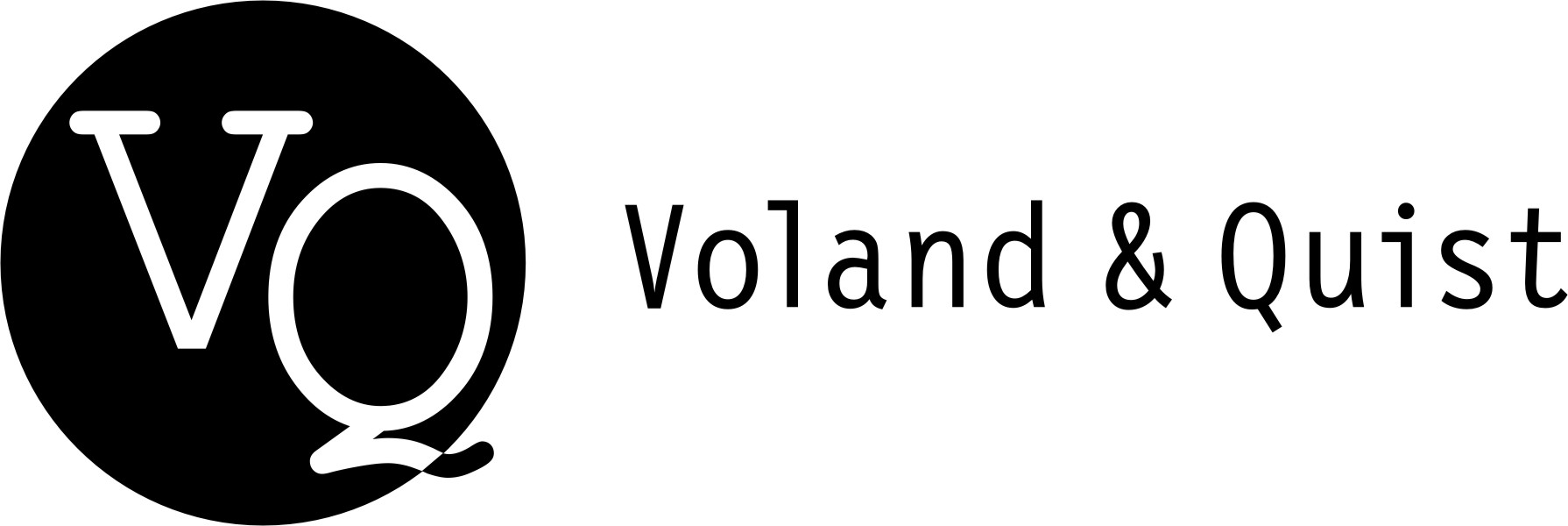 Verlag Voland & Quist OHGBautzner Str. 2201099 Dresdenwww.voland-quist.de